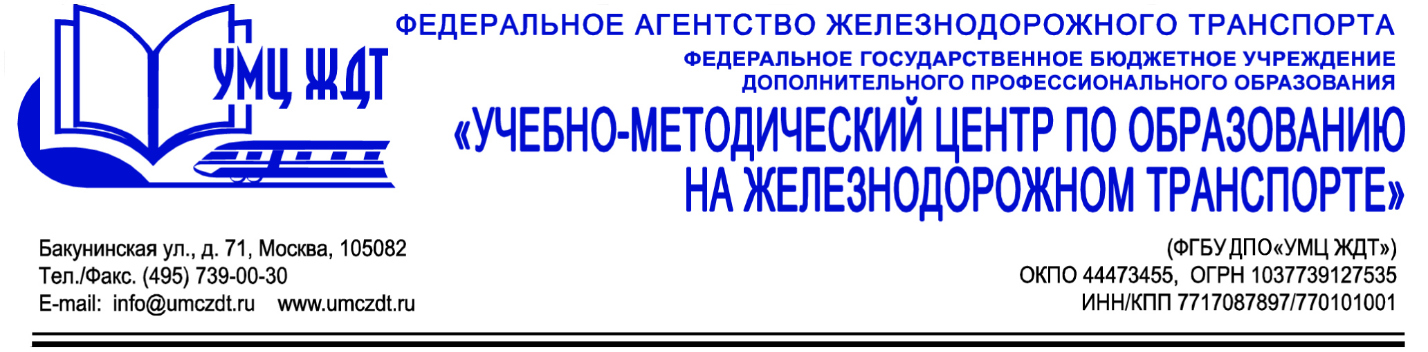 Аннотациядополнительной профессиональной программы (повышение квалификации)Инженерная геодезия. Современные технологии геодезических работ по инженерным изысканиямАдресация программы: специалисты, мастера и геодезисты, занимающиеся геодезическим обеспечением при строительстве, ремонте и реконструкции автомобильных дорог, начальники и специалисты технических отделов, лабораторий проверки качества работ при строительстве, ремонте и реконструкции автомобильных дорог.Количество часов: 72 часа.Формат обучения: очная форма обучения.Модуль 1. Нормативная база инженерных изысканий, принципы проектирования инженерных сооружений.Модуль 2. Методы и технология проведения инженерно-геодезических работ. Модуль 3. Тахеометр электронный.Устройство, принцип работы.Поверки.Проложение тахеометрического хода.Тахеометрическая съемка.Разбивка кривых.Вынос в натуру проектных координат.Исполнительские сроки.Съемка поперечных профилей.Съемка продольных профилей.Нивелир. Устройство, принцип работы.Отличия работы с тахеометром и нивелиром.Мониторинг ИССО.Натурная съемка кривых, расчет параметров кривых.Системы координат WGS-84, СК-42, МСК, преобразование систем координат, создание местных систем координат (МСК).Общие сведения о ГНСС, комплексное использование ГНСС и электронных тахометров.Итоговая аттестация - зачет.По окончании курсов выдается удостоверение о повышении квалификации установленного образца.